HRE2O – Ms. WilliamsSacraments PresentationYour task: In a small group, you will be responsible for researching and presenting ONE of the seven sacraments in the Catholic Faith.  Your presentation should:Answer the following questions:What does the sacrament celebrate?At what moment in life is the sacrament celebrated?What do we recall of Jesus’ life through this sacrament? What symbolic objects, actions, and words are associated with the sacrament?How does the sacrament affect our lives? (What are we called to do or be?)Include a short activity (5 minutes tops) to help the class remember some of the key aspects of the sacrament (eg. Kahoot game).*Please find one or more creative ways to answer the above questions in your presentation.  Presentation ideas:Power Point presentationPrezi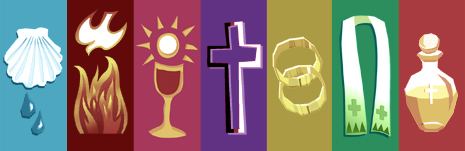 PosterSkitNewscastVideo*Important information:ALL group members must help research and prepare the presentationALL group members must have a speaking part in the presentationYou must be prepared to present even if a group member is awayYou must submit a bibliography of all sources usedYou must submit a copy of your script/presentationPresentation day: ___________________Rubric for Sacraments PresentationCategoryLevel 1Level 2Level 3Level 4Knowledge and understanding-Shows an understanding of when and why the sacrament is celebrated, the symbolic aspects of the sacrament, and the part(s) of Jesus’ life that connect to the sacramentShows a limited understanding of the sacramentShows some understanding of the sacramentShows a considerable understanding of the sacramentShows a  thorough understanding of the sacramentThinking and Inquiry-Uses creative thinking skills to present the sacrament to the class.Uses a creative strategy with limited effectiveness to present the sacrament Uses a creative strategy with some effectiveness to present the sacramentUses a creative strategy with considerable effectiveness to present the sacramentUses a creative strategy with a high degree of effectiveness to present the sacramentCommunication-Verbally communicates the sacrament by making good eye contact, speaking with confidence, and engaging the audienceVerbally communicates information with limited effectivenessVerbally communicates information with some effectivenessVerbally communicates information with considerable effectivenessVerbally communicates information with a high degree of effectivenessApplication-Clarifies what the sacrament calls us to do or be-Leads a short activity to help the class remember the key aspects of the sacramentConnects the sacrament to our lives with limited effectivenessActivity engages the class with limited effectivenessConnects the sacrament to our lives with some effectivenessActivity engages the class with some effectivenessConnects the sacrament to our lives with considerable effectivenessActivity engages the class with considerable effectivenessConnects the sacrament to our lives with a high degree of effectivenessActivity engages the class with a high degree of effectiveness